– التغيرات على سطح الارض- الدرس الأول : بنية الأرض الأرض  : تتكون الأرض من ثلاث طبقات رئيسة وهي:  القشرة الأرضية : هي عبارة عن طبقات وكتل صخرية فيها شقوق و فراغات.الستار :هي عبارة عن طبقة من المواد المنصهرة التي تقع أسفل القشرة الأرضية.النواة : تتكون من النواة الداخلية و النواة الخارجية.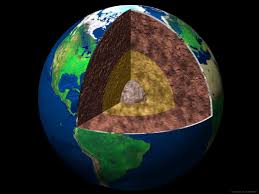  القشرة الأرضية :من الأمثلة على طبقات القشرة الارضية  الصفائح و هي: عبارة عن ألواح صلبة تكون مع الجزء الصلب من الستار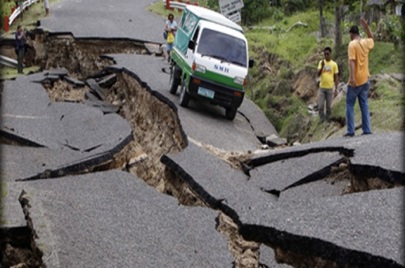  أقسام القشرة الأرضية :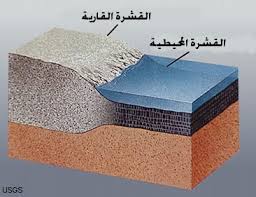  قشرة قارية ظاهرية سميكة .قشرة محيطية أرفع.كما قلنا أن القشرة الأرضية تتكون من صخور متنوعة، تختلف في الشكل و المكونات و صنفت كما يلي: الدرس الثاني : العوامل الخارجية المؤثرة في القشرة الأرضية هناك عاملان خارجيان رئيسيان التي تؤثر في القشرة الأرضية وهما :و هي التغيرات التي تحصل على الصخور نتيجة ثلاث عوامل و هي: 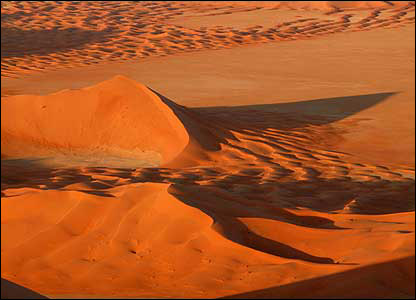 تأثير الرياح:تقوم الرياح بحمل الرمال من مكان إلى آخر باستمرار،فتتجمع الرمال بالقرب من الصخور و النباتات و تكون الكثبان الرملية. تأثير مياه المطر:تعمل مياه الأمطار على نقل التراب و الحصا من مكان إلى آخر حيث تعمل على تغيير في شكل الصخور، و تظهر أشكال منها.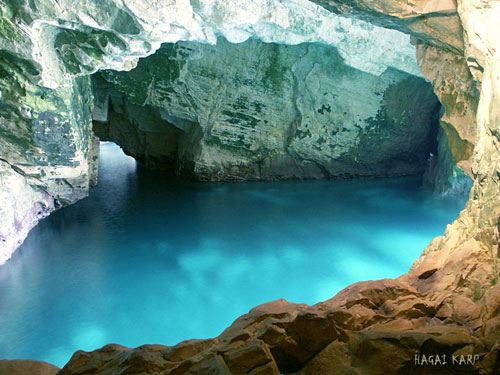 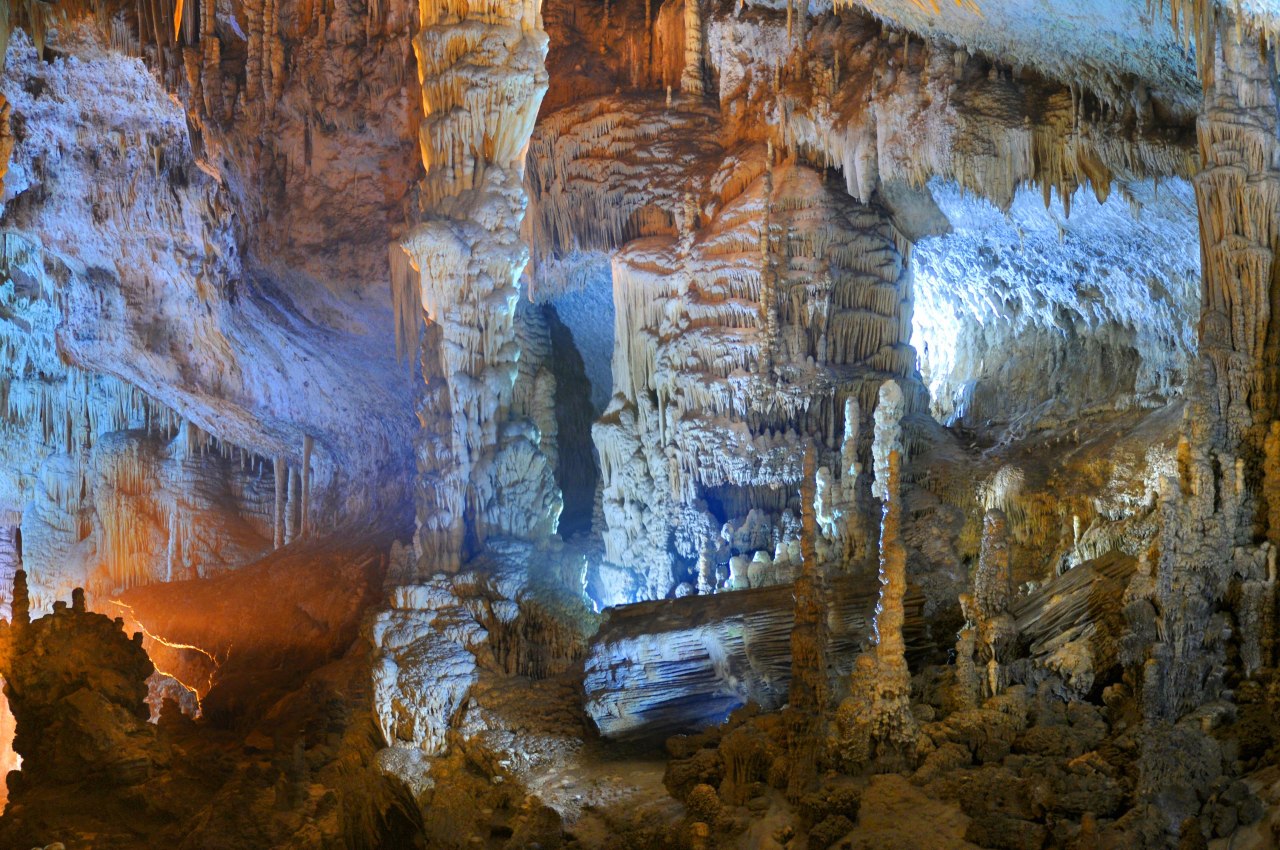 أثر التغير في درجة الحرارة: التغير في درجات الحرارة بين الليل و النهار وتعاقب الفصول يؤدي إلى تفتت الصخور و تكسرها.تؤثر الكائنات الحية ( الحيوان و الانسان و النبات) على صخور القشرة الأرضية.تأثير النبات: يحدث بعض الشقوق في الصخور، وتنمو بعض النباتات في هذه الشقوق وتفرز مواد تقوم بإذابة الصخور مما يحدث إلى تفتتها.تأثير الانسان: استخراج الصخور، وشق الطرق وإقامة الجسور، هناك بعض الامثلة على تأثير الانسان بشكل كبير مثل:  تجفيف بحيرة الحولة: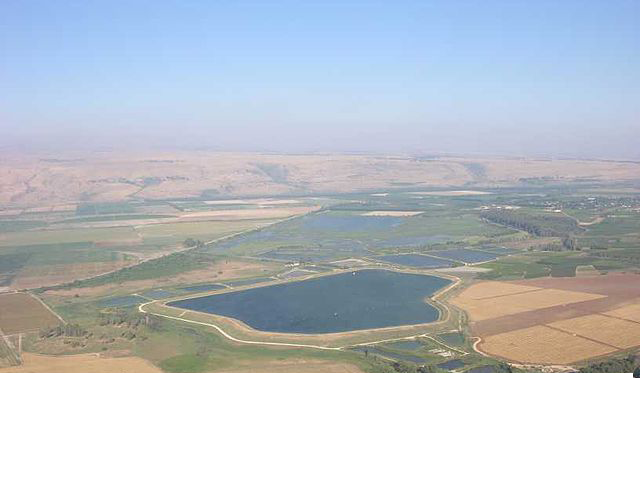 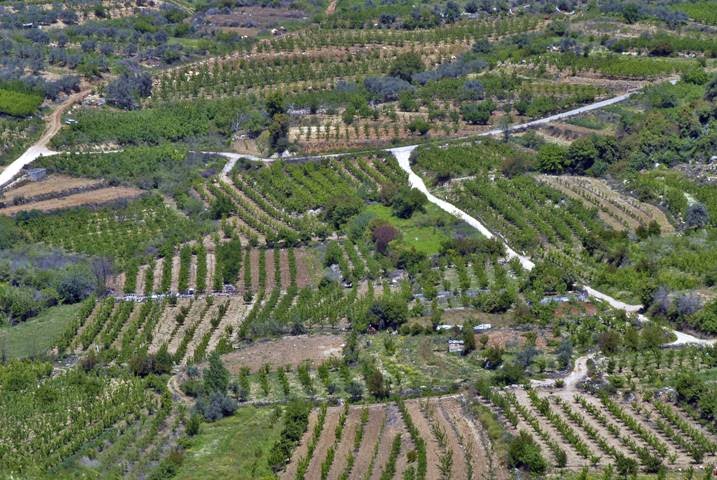 ب. انحسار مياه البحر الميت: نقص كمية المياه لزيادة أعداد السكان.استخلاص الأملاح وخاصة أملاح البوتاسيوم مما يؤدي إلى نقص المياه.نوع الصخرصورةالصخور النارية: نتجت عن تبريد (المواد المنصهرة)المنبعثة من باطن الأرض، مثل صخور الجرانيت و البازلت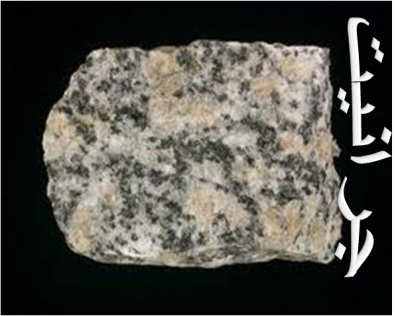 الصخور الرسوبية: تتشكل بعد تفتيت الصخور،حيث تتماسك مثل الصخر الجيري و الرملي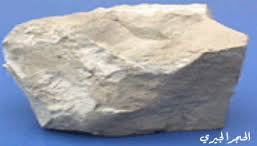 الصخور المتحولة : هي صخور نارية أو رسوبية تعرضت إلى حرارة وضغط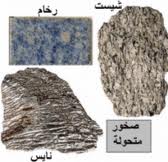 